Florbal 2022okresní finále 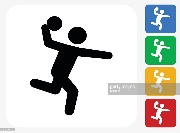 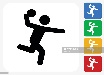 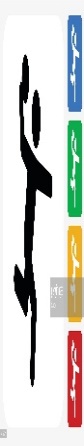 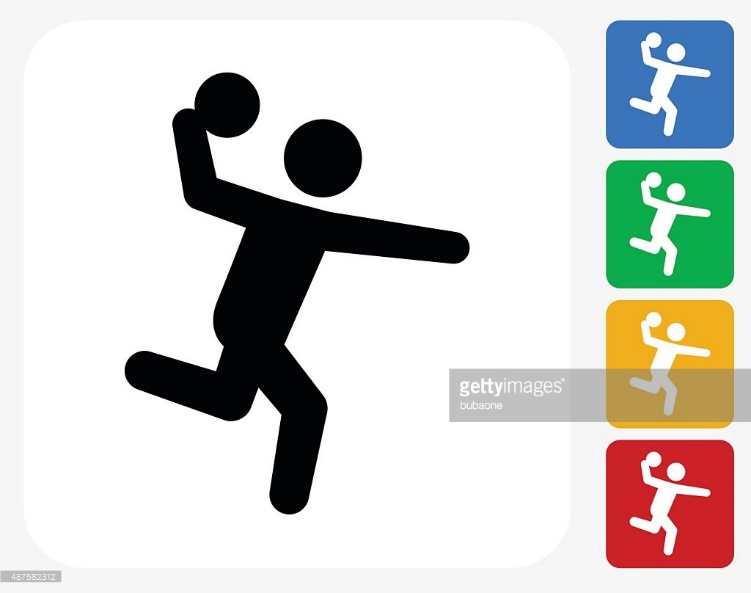 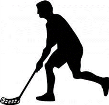 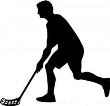 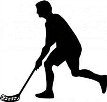 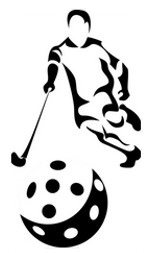 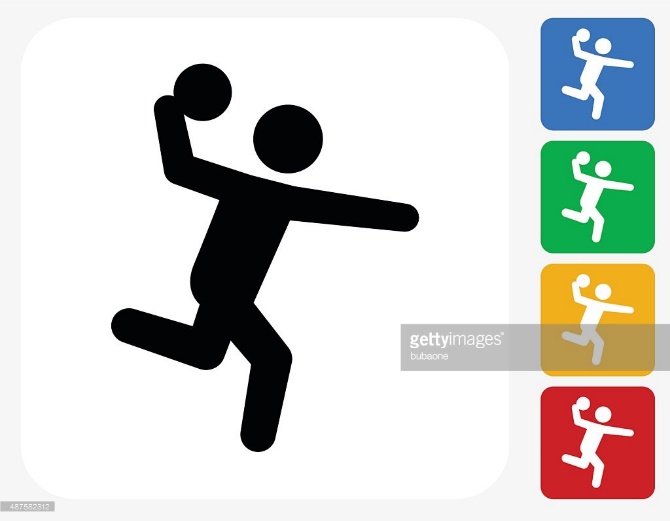 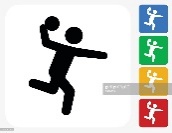 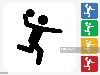 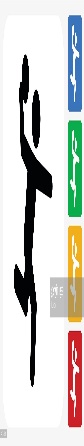 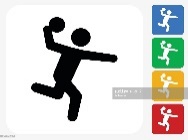 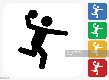 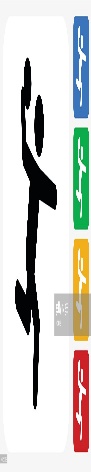 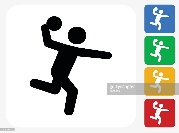 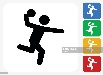 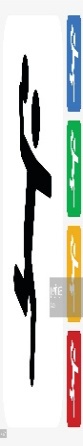 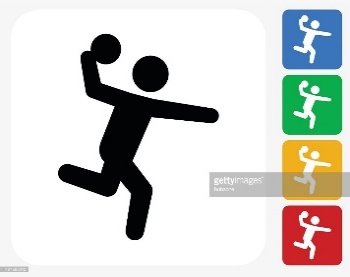 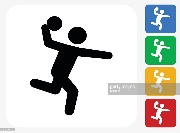 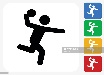 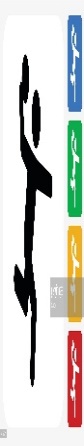 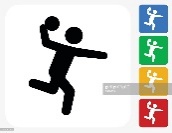 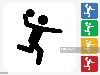 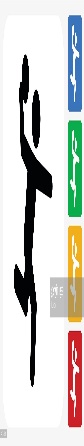 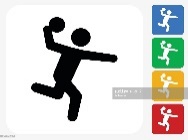 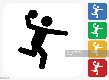 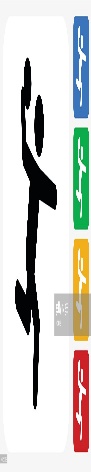 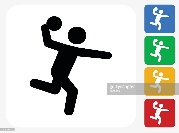 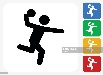 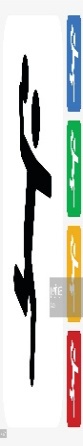 Středočeský kraj, Město Benešov, OR AŠSK Benešov,ZŠ Benešov, Jiráskova 888, Dům dětí a mládeže Benešov a SK Florbal Benešovpořádajíokresní finále ve florbale11. 3. 2022 - kategorie II. 9:00 – 14:00 hodin Sportovní hala ZŠ Benešov, Jiráskova 888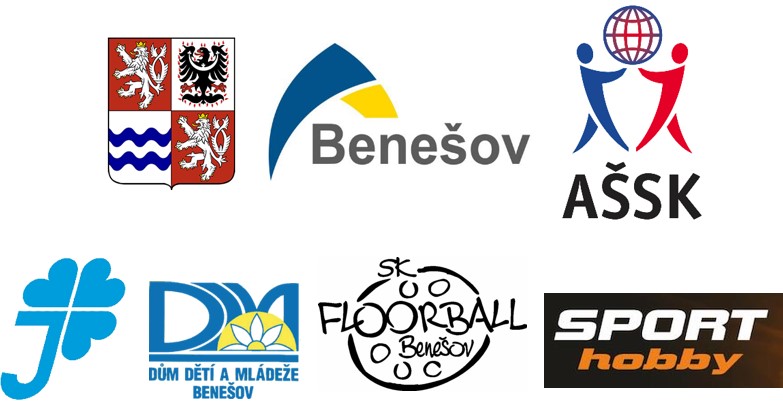 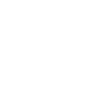 